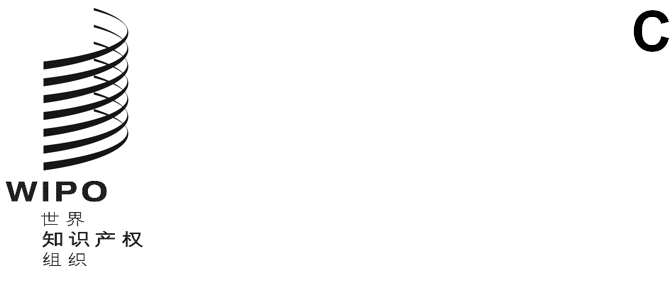 pct/wg/17/INF/1 REV.原文：英文日期：2024年1月31日专利合作条约（PCT）工作组第十七届会议
2024年2月19日至21日，日内瓦经修订的附加说明的议程草案秘书处编拟的文件本信息文件载有将于2024年2月19日至21日以混合形式在日内瓦举行的PCT工作组第十七届会议的附加说明的议程草案和经修订的拟议时间表。本文件取代了2024年1月26日发布的文件PCT/WG/17/INF/1。工作组将于欧洲中部时间（CET，UTC+1小时）每天上午10时至下午1时和下午3时至6时举行会议。本文件是应成员国的要求，为方便所有与会者而编写的。本文件附件一载有附加说明的议程草案，是根据文件PCT/WG/17/1 Prov.编写的，与文件PCT/WG/17/INF/1中公布的完全相同。附件二载有指示性会议时间表。该时间表包括一项午餐时间会外活动，将于2024年2月20日星期二举行，而非文件PCT/WG/17/INF/1中所述的2024年2月19日星期一。考虑到讨论的进展情况和各代表团在会议上表达的意向，主席可能酌情提议改变议程项目的讨论时间。[后接附件一]附加说明的议程草案1.	会议开幕工作组在第十六届会议上选举了董琤女士（中国）担任主席，安·埃迪伦女士（菲律宾）担任副主席，为本届会议服务。主席和一名总干事的代表宣布会议开幕并致欢迎辞。2.	通过议程见文件PCT/WG/17/1 Prov.23.	选举本届会议第二副主席和第十八届会议主席团成员邀请提名本届会议的第二副主席和下届会议的主席团成员。邀请工作组为预计于2025年上半年举行的第十八届会议选举一名主席和两名副主席。已提名亚历山德拉·米哈伊洛维奇女士（塞尔维亚）担任主席。4.	PCT统计数据国际局将做简短演示报告，概述2023年PCT申请提交和处理的进展。5.	PCT国际单位会议：第三十届会议报告见文件PCT/WG/17/2。国际局介绍2023年11月以远程会议方式举行的国际单位会议第三十届会议的报告。6.	PCT技术援助的协调见文件PCT/WG/17/19。国际局报告在2022年底（根据在工作组第十五届会议上做的报告）和2023年开展的与PCT有关的技术援助项目。7.	协调专利审查员培训见文件PCT/WG/17/11。国际局概括介绍协调专利审查员培训的工作，包括于2023年11月21日发出的关于协调中小型局专利审查员培训的调查（C.PCT 1658号通函）结果的临时报告。8.	PCT在线服务见文件PCT/WG/17/20。国际局概括介绍PCT在线服务的现状和显著进展。9.	国际申请和相关文件的提交介质见文件PCT/WG/17/15。巴西提出一项经修订的提案，旨在允许各主管局要求国际申请和随后提交的文件的提交以电子形式进行。为了解决第十五届会议上提出的问题，(i)将要求国际局继续提供申请人可以用纸件形式提交申请的途径，(ii)各局可以允许用纸件形式提交申请以获得申请日期，但要求在两个月内提交电子版文件。10.	支持电子处理的法律措施见文件PCT/WG/17/9。国际局提出一项提案，要求提供电子邮件地址用于处理国际申请，并允许将电子邮件地址排除在公共文档视图之外。本文件还审查了为支持更有效的电子处理而可能需要修改法律框架的其他领域。文件PCT/WG/17/1 Prov.中的原拟议议程第9项（国际申请的全文本处理）纳入本项目，其中将包括2024年1月29日至31日举行的PCT全文本处理工作队第一届会议的口头报告。11.	个人数据保护与PCT见文件PCT/WG/17/8。国际局概括介绍联合国关于个人数据保护和隐私的原则及其与处理PCT国际申请的相关性。重点介绍了今后可能开展工作的领域，包括文件PCT/WG/17/9提议的将电子邮件地址排除在公共记录之外的规定是否也有可能用于某些邮寄地址。12.	国际局的通信语言见文件PCT/WG/17/6。国际局提出一项提案，允许将国际局与申请人或国家局通信时可使用的语言从英文或法文扩展到其他公布语言。鉴于使用此选项的通信的性质，指定局不需要正式翻译。不过，目前正在开发一种工具，可以根据需要将任何此类通信机翻成任何公布语言。13.	对细则26.3之三的进一步修正——根据条约第3条(4)(i)通知改正缺陷见文件PCT/WG/17/7。日本建议弥补进一步发现的漏洞，即尽管细则26.3条之三的修正案将于2024年7月生效，但在某些情况下，如果国际申请不是全部用一种语言提交，可能无法要求将摘要和附图的文字内容翻译成公布语言。14.	非书面公开的引证	见文件PCT/WG/17/10。国际局建议修改《PCT实施细则》，将非书面公开纳入到PCT现有技术的定义中。建议将有关《实施细则》修正案达成的任何一致都视为临时性的，在国际单位对有关此类现有技术的引证和非书面公开证据的存储的特定相关问题进行审议前，不将其送交PCT联盟大会批准。15.	检索策略调查报告见文件PCT/WG/17/14。国际局报告2023年5月3日发出的与国际检索报告一起提供的两项检索策略调查（C.PCT 1653号通函）的结果，一项针对知识产权局，另一项针对专利体系的用户。16.	彩色附图见文件PCT/WG/17/12。国际局介绍在修订细则11以允许使用彩色附图时需要解决的问题，确定主管局是否需要一种手段来规范何时可以接受不同类型的图像（如照片），如果是，应该如何反映在手续要求中。17.	全球标识符和PCT见文件PCT/WG/17/13。国际局报告全球标识符试点项目的进展情况，并概述如果在PCT体系中使用这种标识符可能带来的益处和需要解决的问题。18.	对某些国家特别是发展中国家和最不发达国家的某些申请人减费的标准见文件PCT/WG/17/5。其国民和居民有资格享受费用表5(a)项和5(b)项所述减费的国家名单应于今年更新，并于2025年1月1日生效。名单是根据费用表规定的标准编制的。大会决定至少每五年对标准进行一次审查。本文件载有减费标准，并根据现有的最新数据，初步说明了名单的预期变化。19.	序列表(a)产权组织标准ST.26在PCT的实施见文件PCT/WG/17/3。国际局报告产权组织标准ST.26在PCT体系中的实施情况，并请各代表团报告其国家局提出的任何具体问题，请用户群报告其使用新标准的经验。(b)	序列表工作队：现状报告见文件PCT/WG/17/18。欧洲专利局作为序列表工作队牵头人报告工作现状。(c)	作为优先权文件的一部分传送序列表见文件PCT/WG/17/4。国际局报告通过和实施交换优先权文件的新标准项目的进展，该项目旨在允许以机读格式交换材料，尤其包括产权组织标准ST.26格式的序列表。20.	PCT最低限度文献工作队：现状报告见文件PCT/WG/17/16。欧洲专利局和美国专利商标局作为PCT最低限度文献工作队牵头人报告工作现状。21.	五局PCT协作检索和审查：最后报告见文件PCT/WG/17/17。欧洲专利局代表五局（中国国家知识产权局、欧洲专利局、日本特许厅、韩国特许厅和美国专利商标局）报告最近结束的PCT协同检索和审查试点项目。22.	信息共享讲习班：专利审查高速路（PPH）和PCT邀请各局和申请人分享其对PPH的看法和经验。其中可能包括好处、最佳做法和关切问题。各局和用户群最好事先提名发言人从不同角度做演示报告，然后进行提问和讨论。任何被提名的发言人都应该是成员或观察员代表团。如果发言人不是成员国政府或主管局的工作人员，也可以专家身份加入代表团。23.	其他事项邀请各代表团就本届会议尚未涵盖的其他工作领域提出建议。24.	主席总结主席总结将采用决定清单的形式。经产权组织成员国大会同意（见文件A/62/13第102段），会议报告将采用自动化语音转文本转录的形式。25.	会议闭幕[后接附件二]PCT工作组暂定时间表所有时间均为欧洲中部时间（CET，UTC+1小时）
主席可根据进展情况酌情安排茶歇时间，可能在11:15和16:30左右。2024年2月19日，星期一上午会议，10.00-13.00议程第1至8项下午会议，15:00-18:00议程第9至11项2024年2月20日，星期二上午会议，10.00-13.00第22项	（信息共享讲习班：专利审查高速路（PPH）和PCT）注意到本届会议可能包括仅为本项议程而远程参会的专家，建议在周二上午10时举行本次讲习班，无论周一下午的讨论进行到什么程度。取决于讲习班所用的时间，其他议程项目可能之后会从周一下午中断处恢复讨论。午餐时间会外活动13.00-14.50，B会议室《专利法条约》（PLT）概述及其与PCT的关系13.00-13.30为与会者提供简餐，随后于13.30-14.50进行演示报告和讨论。下午会议，15:00-18:00议程第12至16项2024年2月21日星期三上午会议，10.00-13.00议程第17至21项和第23项下午会议，15:00-18:00议程第24和25项（总结和闭幕）[附件二和文件完]